Warszawa, dnia 20.09.2022 r.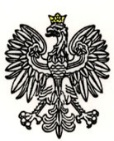 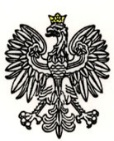 Dotyczy: Postępowanie prowadzone w trybie podstawowym na Świadczenie usług telekomunikacyjnych w zakresie usług telefonii komórkowej w sieci komórkowej Wykonawcy, nr. ref. WZP-2211/22/124/Ł.Wydział Zamówień Publicznych KSP, działając w imieniu Zamawiającego na podstawie art. 286 ust. 1 w zw. z art. 284 ust. 1 i 2 ustawy z dnia 11 września 2019 r. Prawo zamówień publicznych (t.j. Dz. U. 2022, poz. 1710), zwanej dalej „ustawą”,  informuje o treści wniosku o wyjaśnienie treści Specyfikacji Warunków Zamówienia (SWZ) złożonego przez Wykonawców i udzielonych przez Zamawiającego odpowiedzi oraz zmianie treści SWZ. Pytanie nr 1:Zamawiający przewiduje zawarcie umowy na okres nie dłuższy niż 12 miesięcy dla każdego z trzech zadań. Jednocześnie zamawiający wymaga udzielenia gwarancji i rękojmi (pomijając że przedmiotem zamówienia jest świadczenie usług, a nie sprzedaż) na okres co najmniej 24 miesięcy. Wykonawca wnosi o wyjaśnienie czym uzasadniony jest tak długi okres gwarancji i rękojmi, a także jak zamawiający zamierza korzystać z tych uprawnień ( właściwych dla sprzedaży rzeczy, która nie są przedmiotem zamówienia) w odniesieniu do usługi ?Odpowiedź na pytanie nr 1:Zamawiający informuje, że Umowy w poszczególnych zadaniach zostaną zawarte na okres 12 miesięcy.W związku z powyższym  zmianie ulega:a) zapis Rozdz. III ust. 5 Umowy, który otrzymuje brzmienie:„5. Wykonawca zobowiązany jest udzielić w każdym zadaniu min. 12 miesięcznej gwarancji rękojmi  na przedmiot zamówienia”.b) Załącznik nr  1A – C (zgodnie z załącznikami do niniejszego pisma),Pytanie nr 2:Zgodnie z par 1 ust. 6 umowy  dla każdego z trzech zadań  „W cenie za jednostkowy miesięczny abonament  Wykonawca uwzględnił usługi, o których mowa w ust. 4”, przy czym ust. 4 nie zawiera zamkniętego katalogu usług jakie miałby być wliczone w cenę abonamentu. Zgodnie z par 1 ust. 4 lit a) umowy dla każdego z trzech zadań  wykonawca zobowiązuje się „w szczególności do: świadczenia aktualnie dostępnych usług telekomunikacyjnych w zakresie telefonii komórkowej oraz tych, które wprowadzone zostaną do powszechnego użytku w trakcie trwania umowy”. Par 1 ust. 4 lit a) umowy odnosi się do otwartego katalogu usług aktualnie świadczonych i tych które mogą być potencjalnie wdrożone, a dodatkowo na otwarty katalog usług  wskazuje użycie określenia „w szczególności”. W związku z tym wykonawca wnosi o wyjaśnienie i enumeratywne wymienienie w par 1 ust. 4 umowy dla każdego z trzech zadań  oraz w załącznikach z SOPZ katalogu usług, za które opłata ma być rozliczana w ramach abonamentu. Jest to niezbędne do prawidłowego skalkulowania ceny oferty. Odpowiedź na pytanie nr 2:Zamawiający informuje, że:a)  w zadaniu nr 1 i zadaniu nr  2  każda usługa, która opisana została w SOPU opisana jest słowem „bezpłatne”,  usługi opisane w sopu w pkt. I 1., pkt II. 1., pkt. III 2. 2.6, pkt. III 3. 3.2, pkt. III. 4., pkt. III. 5., inne usługi opisane w SOPU, z których opisu wynika, że koszt tej usługi nie obciąża dodatkowo Zamawiającego,b)  w zadaniu nr 3 każda usługa, która w szczegółowym opisie przedmiotu umowy (SOPU) opisana jest słowem „bezpłatne”, usługi opisane w SOPU pkt. I 1. i 2., pkt. III 3. 3.2, pkt. III 3. 3.3, pkt. III 3. 3.5,  pkt. III. 4., pkt. III. 5., inne usługi opisane w SOPU, z których opisu wynika, że koszt tej usługi nie obciąża dodatkowo Zamawiającego.Pytanie nr 3:W par 1 ust. 9  umowy dla zadań 1 i 2 oraz w par 1 ust. 10 dla zadania 3, zamawiający przewiduje, że „Usługi będące przedmiotem niniejszej umowy, a nie wyszczególnione w ust. 4 i w załączniku nr 1 do umowy, a konieczne dla prawidłowego wykonania umowy, zarówno aktualnie oferowane przez Wykonawcę, jak i nowe które znajdą się w ofercie Wykonawcy w trakcie trwania umowy, będą realizowane na warunkach nie gorszych niż określone w aktualnych cennikach Wykonawcy, które Wykonawca zobowiązuje się doręczyć Zamawiającemu.”  Zarówno w  par 1 ust. 4 umów, jak i w załącznikach z SOPZ, zamawiający opisując przedmiot zamówienia, wskazuje na otwarty katalog usług poprzez użycie określeń typu „świadczenia aktualnie dostępnych usług telekomunikacyjnych w zakresie telefonii komórkowej oraz tych, które wprowadzone zostaną do powszechnego użytku  w trakcie trwania umowy” lub „ w szczególności” .  W związku z tym wykonawca wnosi o wyjaśnienie – w ramach każdego z trzech zadań - jakie usługi mają być rozliczane po cenach z cennika standardowego wykonawcy, a jakie mają być wliczone w cenę za abonament ?Odpowiedź na pytanie nr 3:Zgodnie z udzieloną odpowiedzią na pytanie nr 2 niniejszego pisma.Pytanie nr 4:SOPZ : pkt  III.2.8 zadanie 1, oraz zadanie 2: „Wykonawca zapewnić musi w szczególności: (…)2.8. jednakową cenę w ramach abonamentu i poza nim w zakresie  dodatkowych usług płatnych oferowanych przez Wykonawcę (zgodnie z aktualnie obowiązującym cennikiem usług operatora) tj.:2.1.1.        usługi w roamingu (połączenia głosowe, transmisja danych wiadomości SMS, MMS);2.1.2.       połączenia głosowe, SMS-y, MMS-y do zagranicznych operatorów lub dostawców usług sieci komórkowych i stacjonarnych;2.1.3.        połączenia głosowe z numerami Premium oraz o podwyższonej opłacie m.in. 70xx-79xxx; 80xx-85xx; 910xx-925xx; 90xxxx-909xxx;2.1.4.        SMS-y i MMS-y na numery Premium;2.1.5.        przesyłanie faksów,2.1.6.        video rozmowy.”Jak to rozumieć to sformułowanie:  „ jednakowa cena w ramach abonamentu i poza nim w zakresie  dodatkowych usług płatnych” ? Co to oznacza i  jak to ma być rozliczane ? Czy te usługi mają być dodatkowo płatne zgodnie z cennikiem standardowym, czy mają być wliczone w abonamentu Odpowiedź na pytanie nr 4: Zamawiający informuje, że usługi dodatkowe mają być płatne zgodnie ze standardowym cennikiem usług operatora.Pytanie nr 5:Zgodnie z par 2 ust. 7 umowy dla każdego z trzech zadań „W przypadku przerwy w świadczeniu usług, Wykonawca obniży wartość wystawionej faktury  w miesiącu następującym bezpośrednio po okresie rozliczeniowym, którego w/w przerwa dotyczyła, o 1/30 wartości abonamentu za każdy rozpoczęty dzień przerwy dla wszystkich usług, których przerwa dotyczyła”. Wykonawca wskazuje, że zamawiający będzie ponosił jedną opłatę abonamentową dla każdej karty SIM. W związku z tym wykonawca wnosi o wyjaśnienie, czy ww. postanowienie należy rozumieć w ten sposób, że chodzi obniżenie wartości faktury o 1/30 wartości abonamentu za każdy rozpoczęty dzień przerwy dla  karty SIM (nie dla usługi), której przerwa dotyczyła?  Odpowiedź na pytanie nr 5:Zamawiający informuje, że podtrzymuje zapisy SWZ. W przypadku przerwy świadczeniu usługi, wykonawca obniży wartość wystawionej faktury o 1/30 jej wartości za każdy rozpoczęty dzień przerwy.Pytanie nr 6:Zgodnie z par 2 ust. 9 umowy dla każdego z trzech zadań „Wykonawca zobowiązany jest do obniżenia ceny, o której mowa w § 1 ust. 5 , w przypadku gdy w trakcie obowiązywania niniejszej umowy, cena w aktualnie obowiązującym u Wykonawcy cenniku będzie niższa od ceny wymienionej w § 1 ust. 5, w terminie do 1 miesiąca od dnia wprowadzenia obniżki cen. Zmiana wymaga podpisania przez Strony aneksu w tym zakresie.” Wykonawca wnosi o wykreślenie tego zapisu, ponieważ cena abonamentu z cennika standardowego wykonawcy i cena abonamentu oferowana zamawiającemu są nieporównywalne. Oferta dla zamawiającego będzie uwzględniała szereg usług wliczonych w cenę abonamentu, zgodnie z wymaganiami zamawiającego, które nie będą odrębnie wyceniane i rozliczane, zaś cenniki standardowe wykonywany, w tym ceny za abonament  kształtowane są według innych kryteriów.  Odpowiedź na pytanie nr 6:Zamawiający informuje, że podtrzymuje zapisy zawarte w treści SWZ.Pytanie nr 7:Zgodnie z pkt III.11 SWZ oraz par 3 każdej z trzech umów,  zamówienie ma być wykonywane przez okres maksymalnie 12 miesięcy dla każdego z trzech zadań. Natomiast w par 2 ust. 10 i -13  umowy dla każdego z trzech zadań, zamawiający przewiduje  zmiany wynagrodzenia w kolejnych latach obowiązywania umowy (po upływie 12 m-cy jej obowiązywania).  W związku z tym wykonawca wnosi o wyjaśnienie na jaki okres mają być zawarte umowy i czy postanowienia dotyczące zmiany wynagrodzenia w kolejnych latach obowiązywania umów, tj. po upływie 12 miesięcy, pozostają aktualne ?Odpowiedź na pytanie nr 7:Zamawiający informuje, że umowy mają zostać zawarte na okres 12 miesięcy. W związku z powyższym  zmianie ulega:a) zapis Rozdz. XIX § 2 ust. 10 (w każdym zadaniu) otrzymuje brzmienie:„Zamawiający nie przewiduje zmian wynagrodzenia oraz ceny za jednostkowy miesięczny abonament, o której mowa w § 1 ust. 5, z zastrzeżeniem ust. 9 i  § 8 ust. 5.”a) zapisy Rozdz. XIX § 2 ust. 11-13 (w każdym zadaniu) zostają wykreślone.Pytanie nr 8:W nawiązaniu do par 4 umowy dla każdego z trzech zadań dot. gwarancji i rękojmi, wykonawca wskazuje, że nie udziela się gwarancji na karty  SIM. Karty SIM nie są przedmiotem sprzedaży. Jako element infrastruktury telekomunikacyjnej przy pomocy której świadczone są usługi, przez cały okres świadczenia usług dla zamawiającego, karta SIM pozostaje własnością wykonawcy. Wykonawca wskazuje ponadto, że w razie uszkodzenia kart SIM nie usuwa się  jej wad ( nie podlegają naprawie). Uszkodzona karta SIM podlega wymianie na nową, bez wad. Wykonawca wnosi o wyjaśnienie, czy zamawiający uwzględni tą okoliczność w par 4 ust. 2 lit a) umowy dla każdego z trzech zadań.  Odpowiedź na pytanie nr 8:Zamawiający informuje, że podtrzymuje zapisy treści SWZ.Pytanie nr 9:W nawiązaniu do par 4 umowy dla każdego z trzech zadań dot. gwarancji i rękojmi, wykonawca wskazuje, że zarówno gwarancja jak i rękojmia dotyczą wad rzeczy sprzedanej. W przypadku zamówienia obejmującego świadczenie usług przepisy o gwarancji lub rękojmi nie znajdują zastosowania. Wykonawca wnosi o wyjaśnienie, czy postanowienia w par 4 dla każdego z trzech zadań należy rozmieć w ten sposób, że wykonawca ma zapewnić świadczenie usług serwisowych w okresie obowiązywania umowy, zapewniających dostarczenie  przez wykonawcę nowej karty SIM w miejsce uszkodzonej oraz usunięcie nieprawidłowości w działaniu usług  telekomunikacyjnych objętych przedmiotem zamówienia w terminie określonym przez zamawiającego ? Tym samym, czy zamawiający uwzględni tą kwestię w par 4 każdego z trzech zadań i dokona stosownej modyfikacji par 4 ust. 1 , 2 i  4 umowy dla  każdego z trzech zadań oraz pozostałych postanowieniach umów, które odnoszą się do terminu gwarancji lub rękojmi ?Odpowiedź na pytanie nr 9:Zamawiający informuje, że podtrzymuje zapisy zawarte w treści SWZ.Pytanie nr 10: Czy Zamawiający zgodzi się na doprecyzowanie § 7 umowy dla każdego z trzech zadań tak, aby naliczanie kar umownych następowało po zakończeniu procedury reklamacyjnej, przy czym postępowania reklamacyjne wynikłe w toku realizacji umowy będą prowadzone na zasadach i warunkach określonych w rozporządzeniu Ministra Administracji i Cyfryzacji z dnia 24 lutego 2014 r. w sprawie reklamacji usługi telekomunikacyjnej (Dz. U. z 2014, poz. 284)?Odpowiedź na pytanie nr 10:Zamawiający informuje, że podtrzymuje zapisy zawarte w treści SWZ.Pytanie nr 11: Wykonawca zwraca się z zapytaniem, czy Zamawiający zgodzi się na zmianę § 7 ust. 5  umowy dla każdego z trzech zadań, poprzez przyjęcie, że naliczanie ewentualnych kar umownych będzie odbywało się wyłącznie w formie not obciążeniowych?Odpowiedź na pytanie nr 11:Zamawiający informuje, że podtrzymuje zapisy zawarte w  treści SWZ.Pytanie nr 12:Czy Zamawiający potwierdza, że obowiązek zachowania poufność o jakim mowa w  § 8 ust.     umowy dla każdego z trzech zadań, obowiązuje jedynie przez czas obowiązywania umowy? Nie można bowiem skutecznie zastrzec takiego obowiązku na czas nieokreślony.Odpowiedź na pytanie nr 12:Zamawiający informuje, że postanowienia dotyczące zachowania poufności obowiązywać mają przez okres obowiązywania umowy. W związku z powyższym  zmianie ulega Rozdz. XIX § 8.ust. 9 (w każdym zadaniu):Wykonawca, w okresie obowiązywania Umowy, zobowiązuje się do zachowania poufności wszystkich informacji, w których posiadanie wszedł w trakcie wykonywania umowy lub w związku z wykonywaniem umowy oraz do niewykorzystywania ich do innych celów, niż wykonywanie czynności wynikających z niniejszej umowy.Pytanie nr 13:Czy Zamawiający doprecyzuje § 7 ust. 3 umowy dla każdego z trzech zadań , w ten sposób, że Zamawiającemu będzie przysługiwać prawo dochodzenia odszkodowania uzupełniającego z wyłączeniem utraconych korzyści, co ograniczy w sposób uzasadniony ryzyka biznesowe Wykonawcy, jak również pozwoli obniżyć cenę ofertową?Odpowiedź na pytanie nr 13:Zamawiający informuje, że podtrzymuje zapisy zawarte w  treści SWZ.Pytanie nr 14:Czy Zamawiający zmodyfikuje § 8 ust. 9 umowy dla każdego z trzech zadań,  w taki sposób, że wykonawca będzie mógł ujawnić informacje, jeżeli taki obowiązek  będzie wynikał z przepisów prawa ?Odpowiedź na pytanie nr 14:Zamawiający informuje, że podtrzymuje zapisy zawarte w  treści SWZ.Pytanie nr 15:Zadanie 1 i 2, SOPZ pkt III ppkt 2.2.7  - Wykonawca wnosi o wyjaśnienie  dla ilu kart SIM oraz na jaki okres czasu zamawiający planuje zablokować dostęp do wszelkich połączeń? Odpowiedź na pytanie nr 15:Zamawiający informuje, że będzie blokował dostęp do wszelkich połączeń zgodnie z potrzebami  Zamawiającego. Pytanie nr 16:Zgodnie z pkt III.11 SWZ zamówienie dla każdego z trzech zadań ma być wykonywane przez okres 12 miesięcy, nie dłużej jednak niż  do kwoty jaką zamawiający zamierza przeznaczyć na realizację  zamówienia odpowiedniej do zadania. Wykonawca wskazuje, że w żadnej z umów nie uwzględniono postanowienia, w którym zostanie  wpisana kwota jaką zamawiający zamierza przeznaczyć na realizację zamówienia, a tym samym jakie jest maksymalne wynagrodzenie wykonawcy za realizację zamówienia dla danego zadania. W konsekwencji na podstawie treści umowy nie da się ustalić wysokości kwoty, której osiągnięcie przed upływem 12 miesięcy od daty zawarcia umowy, miałoby skutkować rozwiązaniem umowy. Wykonawca nie miałby wiedzy przez jaki okres czasu będzie świadczył usługi. W związku z tym wykonawca wnosi o wyjaśnienie, czy zamawiający uzupełni w umowach dla każdego z trzech zadań, postanowienie określające wysokość kwoty jaką zamawiający zamierza przeznaczyć na realizację zamówienia ?Odpowiedź na pytanie nr 16:Zamawiający informuje, że kwota, jaką Zamawiający zamierza przeznaczyć na realizację zamówienia - odpowiednio do zadania, zostanie opublikowana na Platformie zakupowej przed otwarciem ofert.Pytanie nr 17:Czy Zamawiający potwierdza, że w przypadku wyboru oferty Wykonawcy prowadzącego działalność w formie spółki akcyjnej, część komparycyjna Umów poświęcona Wykonawcy, będzie obejmować wszelkie dane wymagane przez art. 374 § 1 Ksh. – zad.1, 2, 3Odpowiedź na pytanie nr 17:Zamawiający informuje, że komparycja umów w zadaniu nr 1-3 będzie obejmowała wszystkie dane wymagane przez art. 374 § 1 Ksh.Pytanie nr 18:Wykonawca w treści postanowień § 7 ust.3 - zad.1, zad.2, zad.3 umowy wskazuje - Zamawiający zastrzega sobie prawo do dochodzenia odszkodowania uzupełniającego, przewyższającego wartość kar, do wysokości rzeczywiście poniesionej szkodyW świetle powyższego Wykonawca zwraca się o potwierdzenie, że Zamawiający wyraża zgodę na uzupełnienie zapisu, poprzez wskazanie, że łączna wysokość odszkodowania wraz z naliczonymi karami nie przekroczy całkowitej wartości umowy. Wykonawca zwraca uwagę, że wskazanie maksymalnej wysokości odszkodowania umożliwia oszacowanie ryzyka związanego z realizacją umowy.Odpowiedź na pytanie nr 18: Zamawiający informuje, że podtrzymuje zapisy zawarte w  treści SWZ. Pytanie nr 19:Wykonawca wnosi, aby na zasadzie wzajemności postanowienia dotyczące zasad poufności (§ 8 ust. 9 Umowy) miały charakter dwustronnie-zobowiązujący. (dot. – zad.1, 2, 3)Odpowiedź na pytanie nr 19:Zamawiający informuje, ze  podtrzymuje zapisy zawarte w treści SWZ.Pytanie nr 20:Wykonawca wnosi o doprecyzowanie (§ 6 ust. 2 Umowy), że pozostałe dane osobowe wskazane w kopii umowy o pracę (§ 6 ust. 2 pkt 3 Umowy) będą zanonimizowane. (dot. – zad.1, 2, 3).Odpowiedź na pytanie nr 20:Zamawiający potwierdza, że dane osobowe wskazane w kopii umowy o pracę (§ 6 ust. 2 pkt 3 Umowy) będą zanonimizowane. (dot. – zad.1, 2, 3).Pytanie nr 21:Wykonawca wnosi o dopisanie (na zasadzie wzajemności) w § 11 ust. 2 Umowy w treści postanowienia o lit. „e, f” RODO po art. 6 ust. 1 lit. b, c RODO (analogicznie jak zapisano w § 11. ust. 4 Umowy, tj. „art. 6 ust. 1 lit. b, c, e, f RODO”). (dot. – zad.1, 2, 3).Odpowiedź na pytanie nr 21: Zamawiający informuje, że zapis § 11 ust. 2 Umowy otrzymuje brzmienie:„2. Zamawiający oświadcza, że będzie przetwarzał udostępnione mu przez Wykonawcę dane osobowe w celu określonym w umowie na podstawie art. 6 ust. 1 lit. b, c,  e, f RODO i innymi przepisami prawa powszechnie obowiązującego, które chronią prawa osób, których dane dotyczą oraz stosuje środki bezpieczeństwa spełniające wymogi ww. przepisów.”Pytanie nr 22:Wykonawca wnosi, aby w Umowie wskazać, że Klauzula Informacyjna o przetwarzaniu danych osobowych Wykonawcy dostępna jest na stronie www.______________________(wersja Wykonawcy) bądź w załączniku do umowy (Wykonawca dostarczy jego treść na etapie zawierania umowy). (dot. – zad.1, 2, 3).Odpowiedź na pytanie nr 22:Zamawiający informuje, że zapis § 11 ust. 3 Umowy otrzymuje brzmienie:„3. Klauzula Informacyjna o przetwarzaniu danych osobowych na postawie przepisów prawa stanowi załącznik nr 4 do umowy. Klauzula Informacyjna o przetwarzaniu danych osobowych Wykonawcy dostępna jest na stronie www.______________________(wersja Wykonawcy) bądź w załączniku do umowy (Wykonawca dostarczy jego treść na etapie zawierania umowy). (dot. – zad.1, 2, 3).Pytanie nr 23:Dot. Zadania nr 2 – OPZ I pkt 1. Część IOgólna charakterystyka przedmiotu Umowy, pkt 1 poniżej – Prosimy o doszczegółowienie ile kart z zadania 2 będzie aktywnych od początku trwania umowy, i co oznacza w zad. 2 ilość 330 sim? 1. W cenie oferty Wykonawca uwzględni przede wszystkim koszt: a) przejęcia i utrzymania 330 dotychczas użytkowanych numerów; b) świadczenia aktualnie dostępnych usług telekomunikacyjnych w zakresie telefonii komórkowej oraz tych, które wprowadzone zostaną do powszechnego użytku w trakcie trwania umowy w sposób zgodny z opisanymi wymaganiami dla 755 użytkowników; c) dostawy 330 nieaktywnych kart SIM;Odpowiedź na pytanie nr 23:Zamawiający informuje, że w związku z powyższym pytaniem zmianie ulega Opis przedmiotu zamówienia  dotyczący zadania nr 2, który stanowi załącznik do niniejszego pisma. Pytanie nr 24:Dotyczy: SWZ rozdz. XIX Ogólne Warunki umowy, Zadanie 1., 2. , i 3. § 1., ust. 4., lit. f) oraz Czy Zamawiający uzna za rozwiązania równoważne jeśli Wykonawca zapewni pakiet danych 100GB po przekroczeniu którego użytkownik będzie miał gwarancję transmisji danych w technologii LTE z prędkością do 1 Mb/s?Odpowiedź na pytanie nr 24:Zamawiający informuje, że podtrzymuje zapisy SWZ.Pytanie nr 25:Dotyczy XIX Ogólne Warunki umowy, ust. 11. Proszę o potwierdzenie, że niniejszy punkt, odnosi się do przewidywanej wartości umowy, nie zaś do minimalnej ilości numerów określonych w ust. 4., lit. a) tożsamego paragrafu.Odpowiedź na pytanie nr 25:Zamawiający potwierdza, że dotyczy to przewidywanej wartości umowy.Pytanie nr 26:Dotyczy: Zadanie 1, 2 i 3. Szczegółowy Opis Przedmiotu Zamówienia rozdz. III., ust. 5. - Faktury, bilingi - Czy zamawiający uzna za rozwiązanie równoważne, jeśli wykonawca będzie dostarczał fakturę elektroniczną za pośrednictwem e-mail, z wykorzystaniem powszechnego narzędzia i uznanego przez Urząd Skarbowy jako zgodny?Odpowiedź na pytanie nr 26:Zamawiający podtrzymuje zapisy SWZ.Pytanie nr 27:Dotyczy: Zadanie 1, 2 i 3. Szczegółowy Opis Przedmiotu Zamówienia rozdz. III., ust. 5. - Faktury, bilingi - Czy Zamawiający uzna za rozwiązanie tożsame, jeśli nadanie faktury odbędzie się pocztą zwykłą nie listem poleconym? Zamawiający i tak zastrzega sobie prawo do płatności licząc od terminu dostarczenia faktury.Odpowiedź na pytanie nr 27:Zamawiający podtrzymuje zapisy SWZ.Pytanie nr 28:Dotyczy: Zadanie 1, 2 i 3. Szczegółowy Opis Przedmiotu Zamówienia rozdz. III., ust. 5. - Faktury, bilingi - Czy zamawiający uzna za rozwiązanie równoważne jeśli szczegółowy wykaz połączeń, o którym mowa w pkt. 5.3., będzie dostępny za pośrednictwem dedykowanej platformy do zarzadzania usługami?Odpowiedź na pytanie nr 28:Zamawiający informuje, że uzna wskazane rozwiązanie za równoważne.Pytanie nr 29:Czy Zamawiający przedstawi uśrednione dane bilingowe dla poszczególnego zadania za okres minimum 6 miesięcy, które umożliwią potencjalnemu Wykonawcy oszacować prawdziwy koszt związany z generowanymi połączeniami? Istotne dane do szacowania kosztów to ilość połączeń: • głosowych, SMS i MMS do sieci Wykonawcy, •głosowych, SMS i MMS do obcych sieci krajowych komórkowych, •głosowych, SMS i MMS do sieci krajowych stacjonarnych • głosowych, SMS i MMS międzynarodowe • głosowych, SMS i MMS roaminogwe Biorąc pod uwagę fakt, że Zamawiający zamierza zamówić tylko usługi, powyższe dana mają główne znaczenie w kontekście kosztów i wartości oferty. Obecnie danymi tymi, dysponuje jedynie dotychczasowy wykonawca, co go preferuje przy obecnym kształcie SWZ.Odpowiedź na pytanie nr 29:Dane billingowe zostają przedstawione w załączeniu do niniejszego pisma.Pytanie nr 30:Dotyczy: Formularz Ofertowy rozdz. II., pkt. 1) dla zadania 1, 2 i 3. Czy Zamawiający wyrazi zgodę, aby maksymalny okres gwarancji lub rękojmi na świadczenie usług był tożsamy z okresem planowanej umowy, czyli 12 miesięcy? Pragnę zwrócić uwagę, że postępowanie przetargowe nie obejmuje dostarczenia urządzeń.Odpowiedź na pytanie nr 30:Zamawiający informuje, że udzielił odpowiedzi na powyższe pytanie w niniejszym piśmie w odpowiedzi na pytanie nr 1WYJAŚNIENIA ORAZ ZMIANY TREŚCI SWZ  SĄ WIĄŻĄCE I MUSZĄ ZOSTAĆ UWZGLĘDNIONE W TREŚCI ZŁOŻONYCH OFERT.Wzór-Załącznik nr 1A do SWZOFERTA WYKONAWCYPełna nazwa Wykonawcy:  __________________________________________________________________1)Adres:  _____________________________________________________________________________________1)Nr telefonu:  ________________________________________________________________________________1)Adres e-mail: _______________________________________________________________________________1)Nr KRS/ REGON/NIP:  ________________________________________________________________________1)Przystępując do postepowania  o udzielenie zamówienia publicznego w trybie podstawowym na świadczenie usług telekomunikacyjnych w zakresie usług telefonii komórkowej w sieci komórkowej Wykonawcy (Numer postępowania: WZP-2211/22/124/ Ł )I. Oferujemy wykonanie przedmiotu zamówienia  w zadaniu nr 1 - świadczenie usług telekomunikacyjnych w zakresie usług telefonii komórkowej w sieci komórkowej Wykonawcy dla 330 sztuk kart SIM: II. Oświadczamy że:na  przedmiot zamówienia udzielamy gwarancji i rękojmi na okres .......(min. 12)4)oferujemy pakiet danych w roamingu w UE ....... GB (min. 5GB)4)oferujemy/ nie oferujemy transmisję danych w 5 G 3 330 szt. kart SIM dostarczymy w terminie 5 dni roboczych od  dnia zawarcia umowyZapewniamy dostęp do sieci na obszarach objętych deklarowanym zasięgiem (nie mniej niż 96% pokrycia na obszarze całego kraju) oraz deklarowaną prędkością transmisji danych (zgodnie z publikowanymi mapami zasięgów), na poziomie umożliwiającym realizację transmisji danych w każdych warunkach.III. Oświadczamy, że:Oferujemy przedmiot zamówienia spełniający co najmniej wymagania opisane w Rozdz. XIX SWZ;Zgodnie z ustawą o podatku od towarów i usług obowiązek odprowadzenia podatku powstaje po stronie Wykonawcy/Zamawiającego3)Jesteśmy5)󠄀 mikroprzedsiębiorstwem;󠄀 małym przedsiębiorstwem;󠄀 średnim przedsiębiorstwem;󠄀 jednoosobową działalnością gospodarczą;󠄀 osobą fizyczną nieprowadzącą działalności gospodarczej.   󠄀 inny rodzajZapoznaliśmy się z postanowieniami zawartymi w ogłoszeniu i SWZ i nie wnosimy do nich zastrzeżeń oraz zdobyliśmy konieczne informacje potrzebne do właściwego przygotowania oferty.Ogólne warunki umowy zostały przez nas zaakceptowane i w przypadku wyboru naszej oferty zobowiązujemy się do zawarcia umowy na warunkach tam określonych w miejscu i terminie wskazanym przez Zamawiającego.Uważamy się za związanych niniejszą ofertą na czas  30 dni od upływu terminu składania ofert.Warunki płatności: 30 dni od dnia dostarczenia do Zamawiającego prawidłowo wystawionej faktury.Zobowiązujemy się do zapewnienia możliwości odbierania wszelkiej korespondencji związanej z prowadzonym postępowaniem przez całą dobę za pośrednictwem Platformy.IV. Informujemy, że:Dostawa wykonana będzie własnymi siłami/z pomocą Podwykonawcy6) ……………………………………………………………………1) (należy podać nazwę lub firmę Podwykonawcy oraz jego siedzibę) który wykonywać będzie część zamówienia obejmującą: ……………….….……, …….................................................................................................................1) (należy podać zakres części zamówienia, którą Wykonawca zamierza powierzyć Podwykonawcy).Reklamacje, zgłoszenia dostarczenia nieaktywnych kart SIM-HLR ,wymianę kart SIM należy     zgłaszać na nr fax: ............................................. e-mail: ..................................................................1)Osobą odpowiedzialną za realizację umowy ze strony Wykonawcy   jest: ...................................................... tel: .............................................. e-mail: .............................................1)Za zachowanie formy pisemnej Strony przyjmują wysłanie wiadomości e-mail na adres: ……………………………………….1)Uwaga:1) - należy wpisać,2) -  z dokładnością do dwóch miejsc po przecinku,3) -  niepotrzebne skreślić: - jeżeli Wykonawca nie dokona skreślenia Zamawiający uzna, że nie oferuje transmisji danych w 5 G- jeżeli Wykonawca nie dokona skreślenia Zamawiający uzna, że obowiązek podatkowy leży po stronie Wykonawcy,4) należy wpisać - w przypadku nie wypełnienia okresu rękojmi i gwarancji/ GB pakietu danych w roamingu  Zamawiający uzna, że Wykonawca zaoferował wskazane 5) właściwe należy zaznaczyć6) - niepotrzebne skreślić. Jeżeli Wykonawca nie dokona skreślenia i nie wypełni pkt IV ppkt 1, Zamawiający uzna, że Wykonawca nie zamierza powierzyć części zamówienia PodwykonawcomV. Oświadczamy, że wypełniliśmy obowiązki informacyjne przewidziane w art. 13 lub art. 14 RODO1) wobec osób fizycznych, od których dane osobowe bezpośrednio lub pośrednio pozyskaliśmy w celu ubiegania się o udzielenie zamówienia publicznego w niniejszym postępowaniu2).1) rozporządzenie Parlamentu Europejskiego i Rady (UE) 2016/679 z dnia 27 kwietnia 2016 r. w sprawie ochrony osób fizycznych w związku z przetwarzaniem danych osobowych i w sprawie swobodnego przepływu takich danych oraz uchylenia dyrektywy 95/46/WE (ogólne rozporządzenie o ochronie danych) (tj. Dz. Urz. UE L 119 z 04.05.2016 r., str. 1). 2) W przypadku, gdy Wykonawca nie przekazuje danych osobowych innych niż bezpośrednio jego dotyczących lub zachodzi wyłączenie stosowania obowiązku informacyjnego, stosownie do art. 13 ust. 4 lub art. 14 ust. 5 RODO treści oświadczenia wykonawca nie składa (usunięcie treści oświadczenia np. przez jego wykreślenie).Dokument należy wypełnić i podpisać kwalifikowanym podpisem elektronicznym.Zamawiający zaleca zapisanie dokumentu w formacie PDF. Wzór-Załącznik nr 1B do SWZOFERTA WYKONAWCYPełna nazwa Wykonawcy:  __________________________________________________________________1)Adres:  _____________________________________________________________________________________1)Nr telefonu:  ________________________________________________________________________________1)Adres e-mail: _______________________________________________________________________________1)Nr KRS/ REGON/NIP:  ________________________________________________________________________1)Przystępując do postępowania  o udzielenie zamówienia publicznego w trybie podstawowym na świadczenie usług telekomunikacyjnych w zakresie usług telefonii komórkowej w sieci komórkowej Wykonawcy (Numer postępowania: WZP-2211/22/124/ Ł )I. Oferujemy wykonanie przedmiotu zamówienia  w zadaniu nr 2 - świadczenie usług telekomunikacyjnych w zakresie usług telefonii komórkowej w sieci komórkowej Wykonawcy dla 755 sztuk kart SIM: II. Oświadczamy że:na  przedmiot zamówienia udzielamy gwarancji i rękojmi na okres .......(min. 12)4)oferujemy/ nie oferujemy transmisję danych w 5 G 3 755 szt. kart SIM dostarczymy w terminie 5 dni roboczych od  dnia zawarcia umowy Zapewniamy dostęp do sieci na obszarach objętych deklarowanym zasięgiem (nie mniej niż 96% pokrycia na obszarze całego kraju) oraz deklarowaną prędkością transmisji danych (zgodnie z publikowanymi mapami zasięgów), na poziomie umożliwiającym realizację transmisji danych w każdych warunkach.III. Oświadczamy, że:1. Oferujemy przedmiot zamówienia spełniający co najmniej wymagania opisane w Rozdz. XIX SWZ;Zgodnie z ustawą o podatku od towarów i usług obowiązek odprowadzenia podatku powstaje po stronie Wykonawcy/Zamawiającego3)Jesteśmy5)󠄀 mikroprzedsiębiorstwem;󠄀 małym przedsiębiorstwem;󠄀 średnim przedsiębiorstwem;󠄀 jednoosobową działalnością gospodarczą;󠄀 osobą fizyczną nieprowadzącą działalności gospodarczej.   󠄀 inny rodzajZapoznaliśmy się z postanowieniami zawartymi w ogłoszeniu i SWZ i nie wnosimy do nich zastrzeżeń oraz zdobyliśmy konieczne informacje potrzebne do właściwego przygotowania oferty.Ogólne warunki umowy zostały przez nas zaakceptowane i w przypadku wyboru naszej oferty zobowiązujemy się do zawarcia umowy na warunkach tam określonych w miejscu i terminie wskazanym przez Zamawiającego.Uważamy się za związanych niniejszą ofertą na czas  30 dni od upływu terminu składania ofert.Warunki płatności: 30 dni od dnia dostarczenia do Zamawiającego prawidłowo wystawionej faktury.Zobowiązujemy się do zapewnienia możliwości odbierania wszelkiej korespondencji związanej z prowadzonym postępowaniem przez całą dobę za pośrednictwem Platformy.IV. Informujemy, że:Dostawa wykonana będzie własnymi siłami/z pomocą Podwykonawcy6) ……………………………………………………………………1) (należy podać nazwę lub firmę Podwykonawcy oraz jego siedzibę) który wykonywać będzie część zamówienia obejmującą: ……………….….……, …….................................................................................................................1) (należy podać zakres części zamówienia, którą Wykonawca zamierza powierzyć Podwykonawcy).Reklamacje, zgłoszenia dostarczenia nieaktywnych kart SIM-HLR ,wymianę kart SIM należy     zgłaszać na nr fax: ............................................. e-mail: ..................................................................1)Osobą odpowiedzialną za realizację umowy ze strony Wykonawcy   jest: ...................................................... tel: .............................................. e-mail: ............................................1)Za zachowanie formy pisemnej Strony przyjmują wysłanie wiadomości e-mail na adres: ……………………………………….1)Uwaga:1) - należy wpisać,2) -  z dokładnością do dwóch miejsc po przecinku,3) -  niepotrzebne skreślić: - jeżeli Wykonawca nie dokona skreślenia Zamawiający uzna, że nie oferuje transmisji danych w 5 G- jeżeli Wykonawca nie dokona skreślenia Zamawiający uzna, że obowiązek podatkowy leży po stronie Wykonawcy,4) należy wpisać - w przypadku nie wypełnienia okresu rękojmi i gwarancji Zamawiający uzna, że Wykonawca zaoferował wskazane 5) właściwe należy zaznaczyć6) - niepotrzebne skreślić. Jeżeli Wykonawca nie dokona skreślenia i nie wypełni pkt IV ppkt 1, Zamawiający uzna, że Wykonawca nie zamierza powierzyć części zamówienia PodwykonawcomV. Oświadczamy, że wypełniliśmy obowiązki informacyjne przewidziane w art. 13 lub art. 14 RODO1) wobec osób fizycznych, od których dane osobowe bezpośrednio lub pośrednio pozyskaliśmy w celu ubiegania się o udzielenie zamówienia publicznego w niniejszym postępowaniu2).1) rozporządzenie Parlamentu Europejskiego i Rady (UE) 2016/679 z dnia 27 kwietnia 2016 r. w sprawie ochrony osób fizycznych w związku z przetwarzaniem danych osobowych i w sprawie swobodnego przepływu takich danych oraz uchylenia dyrektywy 95/46/WE (ogólne rozporządzenie o ochronie danych) (tj. Dz. Urz. UE L 119 z 04.05.2016 r., str. 1). 2) W przypadku, gdy Wykonawca nie przekazuje danych osobowych innych niż bezpośrednio jego dotyczących lub zachodzi wyłączenie stosowania obowiązku informacyjnego, stosownie do art. 13 ust. 4 lub art. 14 ust. 5 RODO treści oświadczenia wykonawca nie składa (usunięcie treści oświadczenia np. przez jego wykreślenie).Dokument należy wypełnić i podpisać kwalifikowanym podpisem elektronicznym.Zamawiający zaleca zapisanie dokumentu w formacie PDF. Wzór-Załącznik nr 1C do SWZOFERTA WYKONAWCYPełna nazwa Wykonawcy:  __________________________________________________________________1)Adres:  _____________________________________________________________________________________1)Nr telefonu:  ________________________________________________________________________________1)Adres e-mail: _______________________________________________________________________________1)Nr KRS/ REGON/NIP:  ________________________________________________________________________1)Przystępując do postępowania  o udzielenie zamówienia publicznego w trybie podstawowym na świadczenie usług telekomunikacyjnych w zakresie usług telefonii komórkowej w sieci komórkowej Wykonawcy (Numer postępowania: WZP-2211/22/124/Ł)I. Oferujemy wykonanie przedmiotu zamówienia  w zadaniu nr 3 - świadczenie usług telekomunikacyjnych w zakresie usług telefonii komórkowej w sieci komórkowej Wykonawcy                w zakresie  mobilnego Internetu dla  50 sztuk kart SIM.II. Oświadczamy że:na  przedmiot zamówienia udzielamy gwarancji i rękojmi na okres .......(min. 12)4)oferujemy pakiet danych w roamingu w UE ....... GB (min. 5GB)4)oferujemy/ nie oferujemy transmisję danych w 5 G 3 50 szt. kart SIM dostarczymy w terminie 3 dni roboczych od  dnia zawarcia umowy Zapewniamy dostęp do sieci na obszarach objętych deklarowanym zasięgiem (nie mniej niż 96% pokrycia na obszarze całego kraju) oraz deklarowaną prędkością transmisji danych (zgodnie z publikowanymi mapami zasięgów), na poziomie umożliwiającym realizację transmisji danych w każdych warunkach.III. Oświadczamy, że:Oferujemy przedmiot zamówienia spełniający co najmniej wymagania opisane w Rozdz. XIX SWZ;Zgodnie z ustawą o podatku od towarów i usług obowiązek odprowadzenia podatku powstaje po stronie Wykonawcy/Zamawiającego3)Jesteśmy5)󠄀 mikroprzedsiębiorstwem;󠄀 małym przedsiębiorstwem;󠄀 średnim przedsiębiorstwem;󠄀 jednoosobową działalnością gospodarczą;󠄀 osobą fizyczną nieprowadzącą działalności gospodarczej.   󠄀 inny rodzajZapoznaliśmy się z postanowieniami zawartymi w ogłoszeniu i SWZ i nie wnosimy do nich zastrzeżeń oraz zdobyliśmy konieczne informacje potrzebne do właściwego przygotowania oferty.Ogólne warunki umowy zostały przez nas zaakceptowane i w przypadku wyboru naszej oferty zobowiązujemy się do zawarcia umowy na warunkach tam określonych w miejscu i terminie wskazanym przez Zamawiającego.Uważamy się za związanych niniejszą ofertą na czas  30 dni od upływu terminu składania ofert.Warunki płatności: 30 dni od dnia dostarczenia do Zamawiającego prawidłowo wystawionej faktury.Zobowiązujemy się do zapewnienia możliwości odbierania wszelkiej korespondencji związanej z prowadzonym postępowaniem przez całą dobę za pośrednictwem Platformy.IV. Informujemy, że:Dostawa wykonana będzie własnymi siłami/z pomocą Podwykonawcy6) ……………………………………………………………………1) (należy podać nazwę lub firmę Podwykonawcy oraz jego siedzibę) który wykonywać będzie część zamówienia obejmującą: ……………….….……, …….................................................................................................................1) (należy podać zakres części zamówienia, którą Wykonawca zamierza powierzyć Podwykonawcy).Reklamacje, zgłoszenia dostarczenia nieaktywnych kart SIM-HLR ,wymianę kart SIM należy     zgłaszać na nr fax: ............................................. e-mail: ..................................................................1)Osobą odpowiedzialną za realizację umowy ze strony Wykonawcy   jest: ...................................................... tel: .............................................. e-mail: .............................................1)Za zachowanie formy pisemnej Strony przyjmują wysłanie wiadomości e-mail na adres: ……………………………………….1)Uwaga:1) - należy wpisać,2) -  z dokładnością do dwóch miejsc po przecinku,3) -  niepotrzebne skreślić: - jeżeli Wykonawca nie dokona skreślenia Zamawiający uzna, że nie oferuje transmisji danych w 5 G- jeżeli Wykonawca nie dokona skreślenia Zamawiający uzna, że obowiązek podatkowy leży po stronie Wykonawcy,4) należy wpisać - w przypadku nie wypełnienia okresu rękojmi i gwarancji/ GB pakietu danych w roamingu  Zamawiający uzna, że Wykonawca zaoferował wskazane 5) właściwe należy zaznaczyć6) - niepotrzebne skreślić. Jeżeli Wykonawca nie dokona skreślenia i nie wypełni pkt IV ppkt 1, Zamawiający uzna, że Wykonawca nie zamierza powierzyć części zamówienia PodwykonawcomV. Oświadczamy, że wypełniliśmy obowiązki informacyjne przewidziane w art. 13 lub art. 14 RODO1) wobec osób fizycznych, od których dane osobowe bezpośrednio lub pośrednio pozyskaliśmy w celu ubiegania się o udzielenie zamówienia publicznego w niniejszym postępowaniu2).1) rozporządzenie Parlamentu Europejskiego i Rady (UE) 2016/679 z dnia 27 kwietnia 2016 r. w sprawie ochrony osób fizycznych w związku z przetwarzaniem danych osobowych i w sprawie swobodnego przepływu takich danych oraz uchylenia dyrektywy 95/46/WE (ogólne rozporządzenie o ochronie danych) (tj. Dz. Urz. UE L 119 z 04.05.2016 r., str. 1). 2) W przypadku, gdy Wykonawca nie przekazuje danych osobowych innych niż bezpośrednio jego dotyczących lub zachodzi wyłączenie stosowania obowiązku informacyjnego, stosownie do art. 13 ust. 4 lub art. 14 ust. 5 RODO treści oświadczenia wykonawca nie składa (usunięcie treści oświadczenia np. przez jego wykreślenie).Dokument należy wypełnić i podpisać kwalifikowanym podpisem elektronicznym.Zamawiający zaleca zapisanie dokumentu w formacie PDF. Załącznik nr 1 do umowySZCZEGÓŁOWY OPIS PRZEDMIOTU UMOWY – dotyczy zadania nr 2Wymagania Zamawiającego, dotyczące przedmiotu umowy, które muszą być spełnione przez Wykonawcę.Ogólna charakterystyka przedmiotu umowy.Świadczone usługi zapewnić muszą łączność głosową, tekstową (SMS), multimedialną (MMS), dostęp do zasobów Internetu oraz inne oferowane usługi dedykowane dla wyznaczonej, mobilnej grupy użytkowników. Realizacja usług odbywać się będzie poprzez wykorzystanie dotychczas użytkowanych oraz dostarczonych przez Wykonawcę nieaktywnych kart SIM do  komórkowych. Charakter realizowanych zadań ustawowych wymaga korzystania przez Komendę Stołeczną Policji z usług oferowanych przez sieci komórkowe działające na obszarze całego kraju. Usługi te, oparte w głównej mierze na transmisji głosu i danych, muszą zapewnić użytkownikom bezawaryjną i mobilną pracę. Aktualnie Komenda Stołeczna Policji korzysta z usługi operatora komórkowego sieci Polkomtel.Przedmiotem niniejszej umowy jest świadczenie usług świadczenie usług telekomunikacyjnych                     w zakresie usług telefonii komórkowej w sieci komórkowej Wykonawcy dla funkcjonariuszy/pracowników cywilnych garnizonu stołecznego w sieci komórkowej Wykonawcy,              a w szczególności:bezpłatne przejęcie i utrzymanie 755 dotychczas użytkowanych numerów telefonicznych;dostarczenie 50 kart SIM-HLR; świadczenie usługi telekomunikacyjnej dla 755 szt. kart SIM; okres świadczenia usługi – 12 miesiące licząc od dnia 01.12.2022 r. Świadczona usługa zapewnić musi łączność głosową, tekstową (SMS), multimedialną (MMS), dostęp do zasobów Internetu oraz inne oferowane usługi dedykowane dla wyznaczonej, mobilnej grupy użytkowników. Wykonawca zagwarantuje świadczenie dla potrzeb Zamawiającego usług aktualnie dostępnych oraz tych, które wprowadzi do powszechnego użytku w trakcie trwania umowy. W cenie oferty Wykonawca uwzględni przede wszystkim koszt:przejęcia i utrzymania 755 dotychczas użytkowanych numerów;świadczenia aktualnie dostępnych usług telekomunikacyjnych w zakresie telefonii komórkowej oraz tych, które wprowadzone zostaną do powszechnego użytku  w trakcie trwania umowy w sposób zgodny z opisanymi wymaganiami dla 755 użytkowników;dostawy 755 nieaktywnych kart SIM;zabezpieczenia dodatkowych nieaktywnych 30 kart SIM-HLR, z pinem (-ami),                    pukiem (-ami);  zapewnienia w ramach abonamentu, nielimitowane:- połączenia głosowe ze wszystkimi krajowymi numerami komórkowymi 
i stacjonarnymi;- SMS-y i MMS-y do wszystkich krajowych sieci komórkowych;usługi transmisji danych na terenie Polski umożliwiający nielimitowany dostęp do zasobów Internetu (niezależne od liczby przetransferowanych danych – nie ma wpływu na szybkość transferu i czasu trwania połączeń);bezpłatne połączenie z obsługą operatora;bezpłatne przeniesienie połączenia na inny numer krajowy;całodobowego nadzoru nad funkcjonowaniem świadczonej usługi w okresie trwania umowy;zapewnienia gwarancji na dostarczony przedmiot umowy pozostałe koszty związane z realizacją umowy w tym podatek VAT.Świadczenie usługi obejmuje w szczególności następujące elementy:1) Nielimitowane:połączenia głosowe ze wszystkimi krajowymi numerami komórkowymi 
i stacjonarnymi;SMS-y i MMS-y do wszystkich krajowych sieci komórkowych;usługi transmisji danych na terenie Polski umożliwiające dostęp do zasobów Internetu (niezależne od liczby przetransferowanych danych – nie ma wpływu na szybkość transferu i czasu trwania połączeń). bezpłatne połączenie z obsługą operatora;bezpłatne przeniesienie połączenia na inny numer krajowy.Zapewnianie dostępu do sieci telefonii komórkowej na terenie całej Polski oraz za granicą                                 w ramach usługi roamingu na poziomie umożliwiającym realizację transmisji głosu i danych w każdych warunkach.Zapewnianie pakietu danych w roamingu w UE dla każdej kart SIM – min. 5 GB/miesiąc;Udostępnianie Zamawiającemu nieaktywnych kart SIM telefonii komórkowej;Dostosowanie świadczonych w ramach oferty publicznej dla klientów biznesowych usług do wymogów Zamawiającego;Całodobowy nadzór nad funkcjonowaniem świadczonej usługi w okresie trwania umowy;Zapewnienie gwarancji na przedmiot umowy;Pozostałe koszty związane z realizacją umowy w tym podatek VAT.Nowy Wykonawca rozpocznie świadczenie usługi po zakończeniu obowiązywania umowy  łączącej Zamawiającego z dotychczasowym Wykonawcą.  Nowy Wykonawca nie będzie ponosił żadnych opłat wynikających ze stosunku prawnego pomiędzy dotychczasowym Wykonawcą                     a Zamawiającym.Wykonawca, któremu udzielone zostanie zamówienie zobowiązany będzie do zabezpieczenia 50 kart SIM-HLR, które dostarczy na żądanie Zamawiającego do jego siedziby. Karty te potrzebne są do rezerwy zabezpieczającej możliwość natychmiastowej wymiany uszkodzonych lub utraconych kart SIM. Aktywacja karty SIM nastąpi poprzez kontakt telefoniczny pomiędzy Wykonawcą                        a przedstawicielem Zamawiającego, który poda ważne hasło. Hasło ustalone będzie każdorazowo przy podpisywaniu indywidualnych umów na poszczególne numery.Zamawiający dopuszcza zawieranie dodatkowych umów na poszczególne numery telefonów na drukach obowiązujących u Wykonawcy, w przypadku rozbieżności pomiędzy tekstem umowy zawartej z Zamawiającym a umową Wykonawcy lub Regulaminem stanowiącym załącznik do umowy, wiążące są zapisy umowy zawartej z Zamawiającym.Wymagania Zamawiającego, dotyczące przedmiotu umowy, które muszą być spełnione przez Wykonawcę.1. Usługi siecioweWykonawca w ramach świadczenia usługi telekomunikacyjnej gwarantować musi standardowe opcje oferowane przez operatora w publicznej ofercie oraz wymagania dodatkowe w tym między innymi:transmisja głosu,wysyłanie i odbieranie wiadomości SMS,wysyłanie i odbieranie wiadomości MMS,dostęp do Internetu (WAP, przeglądanie stron www, itp.),prezentacja numeru (dzwoniącego i własnego),transmisja GPRS, EDGE, HSDPA, LTE, 5G (jeżeli Wykonawca zaoferuje)usługi roamingu,rozmowy międzynarodowe,zawieszanie połączeń,bezpłatna blokada\ wymiana karty SIM na wypadek kradzieży,możliwość okresowego ( do 5 dni ) blokowania połączeń wychodzących,zarządzanie usługami dodatkowymi na kartach SIM,bieżące użycie usług na poszczególnych MSISDN,bezpłatne połączenie z obsługą operatora  (np. BOK),bezpłatne przeniesienie połączenia na inny numer krajowy,możliwość bezpłatnego sprawdzania stanu własnego rachunku przez użytkownika telefonu komórkowego, (telefonicznie lub poprzez SMS),dostęp do Internetu poprzez połączenia z publicznym i prywatnymi punktami dostępu APN,możliwość blokowania na życzenie dostępu do publicznych punktów dostępu APN.Wykonawca zapewnić musi zachowanie wszystkich dotychczasowych numerów abonenckich użytkowanych przez Zamawiającego. Plany taryfowe i cennikiWykonawca zapewnić musi w szczególności:aktywację planu taryfowego od dnia 01.12.2022 r. oraz świadczenie usług dla aktywowanych numerów telefonów w okresie 12 miesięcy od dnia 01.12.2022 r. obsługę usług abonamentowych;nielimitowane połączenia głosowe ze wszystkimi krajowymi numerami komórkowymi                         i stacjonarnymi i innymi wraz z nielimitowanymi SMS-ami i MMS-ami do wszystkich krajowych sieci komórkowych oraz nielimitowane usługi transmisji danych na terenie Polski (niezależne od liczby przetransferowanych danych i czasu trwania połączeń) umożliwiający dostęp do zasobów Internetu;bezpłatne włączenie/wyłączenie usług sieciowych takich jak: CLIP, CLIR, roaming, GPRS, EDGE, UMTS, WAP, LTE, Internet, Poczta Głosowa itd. oferowanych przez Wykonawcę;bezpłatne (na terenie kraju) połączenie z numerem Poczty głosowej, w tym nagrywanie informacji i odsłuchanie pozostawionych wiadomości;możliwość bezpłatnego przeniesienia połączenia na inny numer krajowy należący do Zamawiającego w ramach danego Operatora komórkowego;przekazywanie informacji zwrotnej (sms-a) do osoby dzwoniącej (którzy nagrali informacje na poczcie głosowej), że numer do którego dzwoniono jest już osiągalny; możliwość bezpłatnego zablokowania/odblokowania na życzenie Zamawiającego dostępu do wszelkich połączeń, w tym dodatkowo płatnych m.in. SMS / MMS Premium itp.jednakową cenę w ramach abonamentu i poza nim w zakresie  dodatkowych usług płatnych oferowanych przez Wykonawcę (zgodnie z aktualnie obowiązującym cennikiem usług operatora) tj.:usługi w roamingu (połączenia głosowe, transmisja danych wiadomości SMS, MMS);połączenia głosowe, SMS-y, MMS-y do zagranicznych operatorów lub dostawców usług sieci komórkowych i stacjonarnych;połączenia głosowe z numerami Premium oraz o podwyższonej opłacie m.in. 70xx-79xxx; 80xx-85xx; 910xx-925xx; 90xxxx-909xxx;SMS-y i MMS-y na numery Premium;przesyłanie faksów, video rozmowy.jednosekundowy system naliczania połączeń głosowych (1s/1s) bez opłaty za rozpoczęcie połączenia;Usługi będące przedmiotem niniejszej umowy nie wyszczególnione w §1 ust. 4 umowy                         i w załączniku nr 1 do umowy, a konieczne dla prawidłowego wykonania umowy, zarówno aktualnie oferowane przez Wykonawcę, jak i nowe które znajdą się w ofercie Wykonawcy                w trakcie trwania umowy, będą realizowane na warunkach nie gorszych niż określone                           w aktualnych cennikach Wykonawcy, które Wykonawca zobowiązuje się doręczyć Zamawiającemu.Karty SIMWykonawca zapewnić musi:bezpłatne zablokowanie oraz bezpłatną wymianę i aktywację kart SIM w przypadku utraty lub uszkodzenia. Aktywacja karty SIM nastąpi poprzez kontakt telefoniczny pomiędzy Wykonawcą a przedstawicielem Zamawiającego, który poda ważne hasło. Hasło ustalone będzie każdorazowo przy podpisywaniu indywidualnych umów na poszczególne numery. dostarczanie sukcesywnie w miarę potrzeb Zamawiającego, po zgłoszeniu pocztą elektroniczną, nieaktywnych kart SIM z pinem(ami), pukiem(ami), w celu uruchomienia                   w przypadku zagubienia lub uszkodzenia karty; możliwość wprowadzenia do pamięci kart SIM minimum 250 kontaktów i zabezpieczenie karty SIM przed uruchomieniem czterocyfrowym kodem PIN. W przypadku trzykrotnego, błędnego wprowadzenia kodu PIN, karta powinna zostać samoczynnie zablokowana. Odblokowanie jej winno nastąpić po wprowadzeniu podanego Zamawiającemu przez Wykonawcę (przy dostarczonej karcie  oraz w formie pliku elektronicznego Excel) kodu PUK.uwzględnienie kosztu wymiany karty SIM w abonamencie, w zależności od świadczonej usługi.przenoszenie numerów abonenckich między operatorami komórkowymi. Koszt przeniesienia numeru abonenckiego do własnej sieci ponosi Wykonawca, Zamawiający poniesie koszty związane z wcześniejszym odstąpieniem od umowy terminowej z dotychczasowym operatorem;   uzgadnianie momentu i czasu trwania przerwy w świadczeniu usług telefonii komórkowej przy każdorazowym przenoszeniu numeru abonenckiego do własnej sieci w ramach aktualnie obowiązujących przepisów prawa w tym zakresie, aby nie zakłócić realizacji zadań służbowych przez abonenta Zamawiającego oraz powiadamiać użytkowników SMS-em o przedmiotowych przerwach. Zamawiający upoważni Wykonawcę do realizacji administracyjnego procesu przeniesienia numeru abonenckiego do własnej sieci.Obsługa Zamawiającego.Wykonawca zapewni całodobową (w godzinach urzędowania przedstawiciela Wykonawcy w pełnym zakresie, a po godzinach, w zakresie blokady kart SIM                                     i uruchomienia, bądź włączenia/wyłączenia podstawowych usług np. CLIP, CLIR, roaming itd.) obsługę konta klienta Zamawiającego wraz z wyznaczeniem osób i numerów kontaktowych (adresów e-mailowych) do realizacji tej obsługi.Zamawiający wymaga, aby był określony szczegółowy podział w zakresie kompetencji związanych ze świadczonymi usługami dla dedykowanych do współpracy przedstawicieli Wykonawcy.Zamawiający wymaga, aby przerwa w świadczeniu usług nie trwała dłużej niż 1 dzień. Zamawiający nie będzie obciążany kosztami usuwania zaistniałych awarii mających wpływ na świadczone dla niego usługi.Zapewnienie Zamawiającemu elektronicznego bezpiecznego dostępu do konta Zamawiającego w zakresie konfiguracji usług i bilingów elektronicznych na zasadach oferowanych przez Wykonawcę dla klientów korporacyjnych. Zamawiający wskaże osoby uprawnione do dostępu oraz dokonywania zmian na koncie, które będą pełniły funkcję administratora systemu.Faktury, bilingiPo zakończeniu jednomiesięcznego okresu rozliczeniowego (od pierwszego do ostatniego dnia miesiąca kalendarzowego) Wykonawca dostarczy Zamawiającemu jedną fakturę zbiorczą wraz z elektronicznym szczegółowym bilingiem z przeprowadzonych połączeń dotyczących każdej aktywacji. Wykonawca dostarczy fakturę na adres Zamawiającego listem poleconym, kurierem lub na życzenie udostępni osobisty odbiór przez osobę upoważnioną przez Zamawiającego lub złoży ustrukturyzowaną fakturę elektroniczną na platformie Elektronicznego Fakturowania (PEF), dostępnej pod adresem Faktura.gov.plPrzesłany elektroniczny biling połączeń musi zawierać między innymi: datę wykonywanych połączeń, czas trwania połączeń, godzinę i minutę wykonania połączeń, adresata połączenia, SMSy, MMSy, ilość przesłanych (odebranych) danych, cenę połączeń, ogólne rozliczenie wykorzystanego i niewykorzystanego pakietu kwotowego dla każdego numeru abonenckiego itp. Dane taryfikacyjne mają być udostępnione i przekazywane na nośniku CD  w postaci pliku Excel. W przypadku zapisu danych taryfikacyjnych w innym formacie Wykonawca przekaże Zamawiającemu bezpłatnie program i minimum 2 licencje na użytkowanie programu, w którym dane zostały zapisane (jeżeli dotyczy) najpóźniej z pierwszą wystawioną fakturą  za świadczenie usług.Zamawiający dopuszcza realizację tego wymagania poprzez dostęp do bilingu w formie elektronicznej na zabezpieczonej stronie Wykonawcy, o ile dane tam zawarte będą mogły być przetwarzane przez Zamawiającego tak jak w przypadku pracy z plikiem Excel oraz ich format będzie kompatybilny z innymi aplikacjami analogicznie do formatu pliku Excel, a dane będą mogły być importowane do komputera i programów Zamawiającego.Pierwsza pełna opłata za świadczenie usługi połączeń winna być naliczona od początku okresu bilingowego, a dla aktywacji zakupionych w trakcie okresu bilingowego, częściowa opłata tylko za ilość dni, aż do momentu rozpoczęcia następnego okresu bilingowego.Płatność w PLN za realizację przedmiotu umowy będą dokonywane na rachunek wskazany przez Wykonawcę, w terminie 30 dni od daty otrzymania przez Zamawiającego prawidłowo wystawionej faktury.Za datę płatności przyjmujemy termin obciążenia rachunku Zamawiającego.L.p.Abonament Ilość abonamentów w okresie 12 miesięcyCena jednostkowa miesięcznego abonamentu nettoStawka podatku VAT w %Cena oferty brutto 
w PLN (kol. 3x4+ wartość podatku VAT wg. stawki wskazanej w kol. 5 )**1234561.Cena miesięcznego abonamentu oferowanego planu taryfowego 3 960..................PLN2..........1.....................PLN2L.p.Abonament Ilość abonamentów w okresie 12 miesięcyCena jednostkowa miesięcznego abonamentu nettoStawka podatku VAT w %Cena oferty brutto 
w PLN (kol. 3x4+ wartość podatku VAT wg. stawki wskazanej w kol. 5 )**1234561.Cena miesięcznego abonamentu oferowanego planu taryfowego 9 060..................PLN2..........1.....................PLN2L.p.Abonament Ilość abonamentów w okresie 12 miesięcyCena jednostkowa miesięcznego abonamentu nettoStawka podatku VAT w %Cena oferty brutto 
w PLN (kol. 3x4+ wartość podatku VAT wg. stawki wskazanej w kol. 5 )**1234561.Cena miesięcznego abonamentu oferowanego planu taryfowego 600..................PLN2..........1.....................PLN2